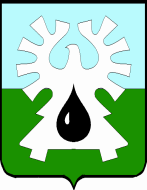 МУНИЦИПАЛЬНОЕ ОБРАЗОВАНИЕ ГОРОД УРАЙХанты-Мансийский автономный округ-ЮграАДМИНИСТРАЦИЯ ГОРОДА УРАЙКомитет по финансам администрации города УрайПРИКАЗот    02.12.2016                                                                                                                 №134 -одО внесении изменений   в сводную бюджетную росписьНа основании пункта 3 статьи 217, пункта 3 статьи 232  Бюджетного кодекса Российской Федерации, статьи 7 решения Думы города Урай от  17.12.2015 № 143 «О бюджете городского округа город Урай на 2016 год», руководствуясь приказом Комитета по финансам администрации города Урай от 18.12.2015 № 109/1-од «Об утверждении Порядка составления и ведения сводной бюджетной росписи бюджета городского  округа город Урай, бюджетных росписей главных распорядителей средств бюджета городского округа город Урай (главных администраторов источников финансирования дефицита бюджета городского округа город Урай) и лимитов бюджетных обязательств городского округа город Урай»:Внести изменения в  сводную бюджетную роспись согласно приложению 1, 2.2. Опубликовать  приказ в  газете «Знамя» и разместить  на официальном сайте администрации города Урай в информационно-телекоммуникационной  сети Интернет.3. Контроль за выполнением приказа возложить на начальника бюджетного управления Л.В.Зорину.Исполняющий обязанности председателя                              			Л.В.Зорина                                                                      